ADDENBROOKE’S HOSPITAL PHYSIOTHERAPY SELF-REFERRAL FORM FOR THE PREGNANCY-RELATED PELVIC GIRDLE PAIN (PGP) VIRTUAL CLASSFor patients registered with a GPPlease complete ALL questions and email this referral form to: add-tr.pelvichealth.physiotherapy@nhs.netPutting ‘Referral to PGP Class’ in the subject lineAlternatively, you may post your completed form to:PGP Class, Pelvic Health & Obstetric Physiotherapists, Outpatient Physiotherapy Department PO Box 185, Addenbrooke's Hospital, Hills Road, Cambridge CB2 0QQYour referral will be assessed by a physiotherapist and you will be contacted to invite you to the next available PGP class.We are unable to accept referrals for those under the age of 16.Please note that the class is unsuitable for anyone requiring an interpreter – please complete the standard physiotherapy self-referral form instead, stating that you need an interpreter.Full Name:	Date of Birth  	Daytime phone no:	Mobile no:  	Are you happy for us to leave an answer phone message? YES/ NOAddress:	GP:  	 	Surgery:  	 	Hospital/NHS Number (if known):  	Postcode:	Occupation:  	Obstetrician/Midwifery Team:	Expected Date of Delivery:  	How long have you had the current problem?  	Have you consulted your GP or Midwife about this problem? YES/NO Are you signed off sick for this problem? YES/NOHave you had this problem before? YES/NO 	Have you received any physiotherapy for this problem YES/NO  	Your pregnancy:Is this your first pregnancy? YES/NODo you have a history of miscarriage? YES/NOHow many weeks pregnant are you?  	Are there any other problems with this pregnancy?  	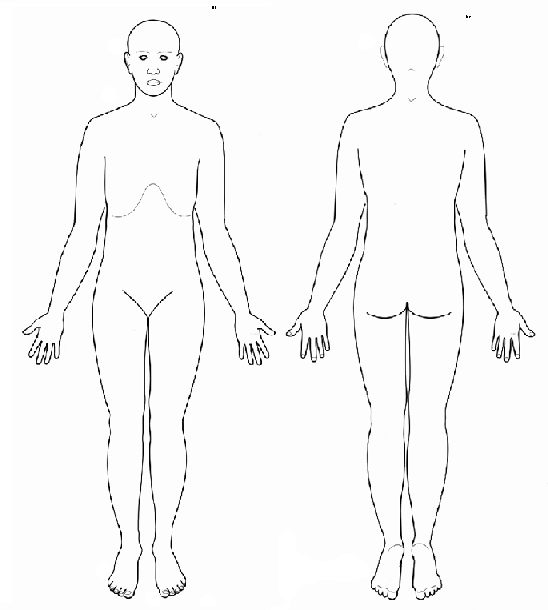 Do you have any concerns regarding this pregnancy or the birth?  	Your health:Do you have any bladder or bowel problems? YES/NODo you have numbness between the legs (saddle anaesthesia)? YES/NO Do you get pins and needles in both legs at the same time? YES/NO Does coughing/sneezing increase your pain? YES/NODoes your problem cause you significant sleep loss every night? YES/NO Do you have a personal history of cancer? YES/NODo you have any major illnesses? If so, please list 	Have you had any operations? If so, please list  	Signature:	Date:  	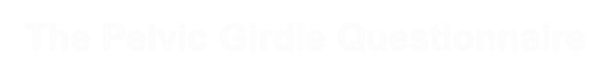 To what extent do you find it problematic to carry out the activities listed below because of pelvic girdle pain? For each activity tick the box that best describes how you are now.* if not applicable, mark box to the rightScoring procedure: The scores are summarized and recalculated to a percentage score from 0 (no problem at all) to 100 (maximum problem).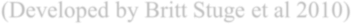 How problematic is it for youbecause of your pelvic girdle pain to:Not at all0To a little extent1To some extent2To a great extent31. Dress yourself2. Stand for less than 10 minutes3. Stand for more than 60 minutes4. Bend down5. Sit for less than 10 minutes6. Sit for more than 60 minutes7. Walk for less than 10 minutes8. Walk for more than 60 minutes9. Climb stairs10. Do housework11. Carry light objects12. Carry heavy objects13. Get up/sit down14. Push a shopping cart15. Run16. Carry out sporting activities*17. Lie down18. Roll over in bed19. Have a normal sex life*20. Push something with one footHow much pain do youexperience;None0Some1Moderate2Considerable321. in the morning22. in the eveningTo what extent because of pelvic girdle pain;Not at all0To a little extent1To some extent2To a great extent323. has your leg/have your legsgiven way?24. do you do things more slowly?25. is your sleep interrupted?